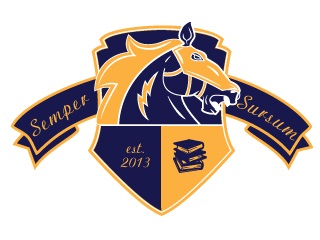 7th Grade EnglishRequired Book ListMrs. Kasten				Mr. Floydjkasten@bfcsmail.com	     	dfloyd@bfcsmail.comKJV Old Testament, selections (Genesis, Exodus)Homer, Odyssey – Lombardo Translation (978-0872204843)Evslin, Bernard – Heroes, Gods and Monsters of the Greek Myths (978-0812415810)KJV New Testament, selections (Acts, Romans, John)Marshall, Henrietta Elizabeth -  The Story of Beowulf (978-0486454498)Henty, G.A. – Winning His Spurs: A Tale of the Crusades (978-1463545901)Twain, Mark -  A Connecticut Yankee in King Arthur’s Court (978-0486415918)Lamb, Charles and Mary -  Tales from Shakespeare (978-1492152286)Austen, Jane - Northanger Abbey (978-1494382445)Dickens, Charles -  Oliver Twist (978-0486424538)Lewis, C.S. -  Out of the Silent Planet (978-0743234900)Course DescriptionSeventh-grade English will introduce students to some of the greatest works of Western literature. Students will be enthralled by such moral tales and specimens of superb writing as Homer’s Odyssey, the Old English poem Beowulf, plays by William Shakespeare, and the masterpieces of Jane Austen and Charles Dickens. Exposure to these great works of literary art will not only steep students in stories where virtue is triumphant, but will meantime teach them to write like the greatest of history’s authors. Writing experiences will include narrative writing, expository writing (including report and summary writing), note taking, and poetry writing.  We will embark on critical discussions of the literature, making connections and gaining skills that will be easily applicable across the subjects and into our daily lives. The course also includes the study of grammar conventions, vocabulary development and oral speaking.